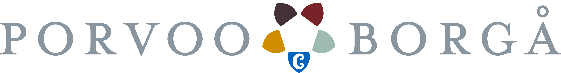 Ympäristöterveydenhuollon toimialue		TIEDOTUS ELINTARVIKKEIDEN MYYNNISTÄ  Elintarvikelaki 297/2021 12 § HUOM! Ilmoitus on toimitettava ympäristöterveydenhuoltoon viimeistään 4 arkipäivää ennen myyntitapahtumaa					Saapumispvm ____________D:no__________Lomake hyväksytty 9.2.2022, päivitetty 16.10.2023Henkilötiedot rekisteröidään ympäristöterveydenhuollon tietojärjestelmään. Järjestelmän rekisteriseloste on nähtävissä Porvoon kaupungin ympäristöterveydenhuollon toimipisteessä osoitteessa Tekniikankaari 1 A, 06100 Porvoo ja internetissä osoitteessa https://www.porvoonymparistoterveydenhuolto.fi 1. Ilmoitus liikkuvasta elintarvikehuoneistosta1. Ilmoitus liikkuvasta elintarvikehuoneistosta1. Ilmoitus liikkuvasta elintarvikehuoneistosta1. Ilmoitus liikkuvasta elintarvikehuoneistostaKunta / kuntayhtymä, jossa liikkuva elintarvikehuoneisto on hyväksytty / ilmoitus käsitelty (toiminta rekisteröity):Liikkuvan elintarvikehuoneiston päätösnumero / ilmoituksesta annetun todistuksen numero: Kunta / kuntayhtymä, jossa liikkuva elintarvikehuoneisto on hyväksytty / ilmoitus käsitelty (toiminta rekisteröity):Liikkuvan elintarvikehuoneiston päätösnumero / ilmoituksesta annetun todistuksen numero: Kunta / kuntayhtymä, jossa liikkuva elintarvikehuoneisto on hyväksytty / ilmoitus käsitelty (toiminta rekisteröity):Liikkuvan elintarvikehuoneiston päätösnumero / ilmoituksesta annetun todistuksen numero: Kunta / kuntayhtymä, jossa liikkuva elintarvikehuoneisto on hyväksytty / ilmoitus käsitelty (toiminta rekisteröity):Liikkuvan elintarvikehuoneiston päätösnumero / ilmoituksesta annetun todistuksen numero: 2. Myynti-/tarjoilutapahtuma2. Myynti-/tarjoilutapahtuma2. Myynti-/tarjoilutapahtuma2. Myynti-/tarjoilutapahtumaTapahtuma ja tapahtuman järjestäjä:      ______________________________________________________________________________________________Myynti-/tarjoilupaikka (osoite):      ______________________________________________________________________________________________Ajankohdat:                                                                               klo:                        ___________________________________            ____________________                                                                                           klo:                          _______________________________________            ______________________Tapahtuma ja tapahtuman järjestäjä:      ______________________________________________________________________________________________Myynti-/tarjoilupaikka (osoite):      ______________________________________________________________________________________________Ajankohdat:                                                                               klo:                        ___________________________________            ____________________                                                                                           klo:                          _______________________________________            ______________________Tapahtuma ja tapahtuman järjestäjä:      ______________________________________________________________________________________________Myynti-/tarjoilupaikka (osoite):      ______________________________________________________________________________________________Ajankohdat:                                                                               klo:                        ___________________________________            ____________________                                                                                           klo:                          _______________________________________            ______________________Tapahtuma ja tapahtuman järjestäjä:      ______________________________________________________________________________________________Myynti-/tarjoilupaikka (osoite):      ______________________________________________________________________________________________Ajankohdat:                                                                               klo:                        ___________________________________            ____________________                                                                                           klo:                          _______________________________________            ______________________3. Elintarvikealan toimijan tiedot3. Elintarvikealan toimijan tiedot3. Elintarvikealan toimijan tiedot3. Elintarvikealan toimijan tiedotYrityksen/toimijan sekä vastuuhenkilön nimi ja yhteystiedotYrityksen/toimijan nimiYrityksen/toimijan nimiVastuuhenkilön nimiYrityksen/toimijan sekä vastuuhenkilön nimi ja yhteystiedotPostitusosoitePostitusosoitePostitusosoiteYrityksen/toimijan sekä vastuuhenkilön nimi ja yhteystiedotPostinumero ja postitoimipaikkaPostinumero ja postitoimipaikkaYritys-/yhteisö-/henkilötunnusYrityksen/toimijan sekä vastuuhenkilön nimi ja yhteystiedotVastuuhenkilön puhelinVastuuhenkilön sähköpostiVastuuhenkilön sähköposti4. Toiminnan kuvaus4. Toiminnan kuvaus4. Toiminnan kuvaus4. Toiminnan kuvausToiminta Ruoan valmistus    Elintarvikkeiden myynti  Elintarvikkeiden tarjoilu, asiakaspaikat      kpl  Ruoan valmistus    Elintarvikkeiden myynti  Elintarvikkeiden tarjoilu, asiakaspaikat      kpl  Ruoan valmistus    Elintarvikkeiden myynti  Elintarvikkeiden tarjoilu, asiakaspaikat      kpl Luettelo valmistettavista / myytävistä elintarvikkeista Pakkaamattomia, mitä:       Pakkaamattomia, mitä:       Pakkaamattomia, mitä:      Luettelo valmistettavista / myytävistä elintarvikkeista Pakattuja, mitä:       Pakattuja, mitä:       Pakattuja, mitä:      Luettelo valmistettavista / myytävistä elintarvikkeista Pakasteita, mitä:       Pakasteita, mitä:       Pakasteita, mitä:      Luettelo valmistettavista / myytävistä elintarvikkeistaMyyjällä on:   hygieniaosaamistodistus    terveydentilanselvitys / salmonellatodistusMyyjällä on:   hygieniaosaamistodistus    terveydentilanselvitys / salmonellatodistusMyyjällä on:   hygieniaosaamistodistus    terveydentilanselvitys / salmonellatodistusElintarvikkeiden hankinta- /valmistuspaikka Elintarvikkeiden hankintapaikka, mikä: Käsitelläänkö / valmistetaanko elintarvikkeita etukäteen ennen tapahtuma, mitä, miten ja missä:  Elintarvikkeiden hankintapaikka, mikä: Käsitelläänkö / valmistetaanko elintarvikkeita etukäteen ennen tapahtuma, mitä, miten ja missä:  Elintarvikkeiden hankintapaikka, mikä: Käsitelläänkö / valmistetaanko elintarvikkeita etukäteen ennen tapahtuma, mitä, miten ja missä: Myyntipaikka  Teltta/telttakatos     Vaunu      Auto     Muu, mikä       myyntipaikassa on pölymätön alusta (esim. asfaltti, pressu)  Teltta/telttakatos     Vaunu      Auto     Muu, mikä       myyntipaikassa on pölymätön alusta (esim. asfaltti, pressu)  Teltta/telttakatos     Vaunu      Auto     Muu, mikä       myyntipaikassa on pölymätön alusta (esim. asfaltti, pressu)Myyntipaikan kalusteet Kylmälaite      kpl      Kylmä-/lämpölaukku        kpl      Grilli/ liesi      kpl            Pakastin       kpl       Paellapannu kpl                        muu, mikä?  Kylmälaite      kpl      Kylmä-/lämpölaukku        kpl      Grilli/ liesi      kpl            Pakastin       kpl       Paellapannu kpl                        muu, mikä?  Kylmälaite      kpl      Kylmä-/lämpölaukku        kpl      Grilli/ liesi      kpl            Pakastin       kpl       Paellapannu kpl                        muu, mikä? Myyntipaikan pisarasuojausasiakkaiden suuntaan Ruoanvalmistus-/ myyntipiste suojattu pleksillä/vastaavalla tavalla Ruoanvalmistuspiste on muutoin erotettu asiakkaista Ruoanvalmistus-/ myyntipiste suojattu pleksillä/vastaavalla tavalla Ruoanvalmistuspiste on muutoin erotettu asiakkaista Ruoanvalmistus-/ myyntipiste suojattu pleksillä/vastaavalla tavalla Ruoanvalmistuspiste on muutoin erotettu asiakkaistaTalousveden saanti  Liitetty vesijohtoverkostoon     Säiliövesi, joka täyttää talousveden laatuvaatimuksetVeden hankintapaikka:      Myyntipisteen käyttövesi:   kylmää        lämmintä Liitetty vesijohtoverkostoon     Säiliövesi, joka täyttää talousveden laatuvaatimuksetVeden hankintapaikka:      Myyntipisteen käyttövesi:   kylmää        lämmintä Liitetty vesijohtoverkostoon     Säiliövesi, joka täyttää talousveden laatuvaatimuksetVeden hankintapaikka:      Myyntipisteen käyttövesi:   kylmää        lämmintäKäsihygienian järjestäminen käsienpesupisteessä saippua, kertakäyttöiset käsipaperipyyhkeet    desinfioiva käsihuuhde tai -pyyhkeet käsienpesupisteessä saippua, kertakäyttöiset käsipaperipyyhkeet    desinfioiva käsihuuhde tai -pyyhkeet käsienpesupisteessä saippua, kertakäyttöiset käsipaperipyyhkeet    desinfioiva käsihuuhde tai -pyyhkeetTyövälineiden, laitteiden ja tarjoiluastioiden puhdistus myyntitapahtuman aikanaMissä ja miten puhdistetaan:        Tarjoiluun on kertakäyttöiset astiatMissä ja miten puhdistetaan:        Tarjoiluun on kertakäyttöiset astiatMissä ja miten puhdistetaan:        Tarjoiluun on kertakäyttöiset astiatHenkilökunnan käymäläjärjestelyt ja käsien puhdistus Torialueen haltijan osoittamat käymälät  Sopimus toisen elintarvikehuoneiston kanssa käymälöiden käytöstä Siirrettävä käymälä, jossa käsienpesupiste (saippua ja kertakäyttöiset käsipaperipyyhkeet) Torialueen haltijan osoittamat käymälät  Sopimus toisen elintarvikehuoneiston kanssa käymälöiden käytöstä Siirrettävä käymälä, jossa käsienpesupiste (saippua ja kertakäyttöiset käsipaperipyyhkeet) Torialueen haltijan osoittamat käymälät  Sopimus toisen elintarvikehuoneiston kanssa käymälöiden käytöstä Siirrettävä käymälä, jossa käsienpesupiste (saippua ja kertakäyttöiset käsipaperipyyhkeet)Tarjoilupaikan asiakkaiden käymäläjärjestelyt ja käsien puhdistus Asiakkaiden käymälät, missä ja kuinka monta?_________________________ Käymälän käsienpesupisteessä on saippua ja käsipaperipyyhkeet Käymälässä on desinfioiva käsihuuhde tai - pyyhkeet Asiakkaiden käymälät, missä ja kuinka monta?_________________________ Käymälän käsienpesupisteessä on saippua ja käsipaperipyyhkeet Käymälässä on desinfioiva käsihuuhde tai - pyyhkeet Asiakkaiden käymälät, missä ja kuinka monta?_________________________ Käymälän käsienpesupisteessä on saippua ja käsipaperipyyhkeet Käymälässä on desinfioiva käsihuuhde tai - pyyhkeetJätehuoltoKuvaus myyntipaikan kiinteän ja nestemäisen jätteen keräilystä: Asiakasroska-astiat järjestettyKuvaus myyntipaikan kiinteän ja nestemäisen jätteen keräilystä: Asiakasroska-astiat järjestettyKuvaus myyntipaikan kiinteän ja nestemäisen jätteen keräilystä: Asiakasroska-astiat järjestettyElintarvikkeiden kuljetusArvioitu kuljetusaika:            Kuljetustoiminta hyväksytty/ ilmoitus käsitelty      Kuljetus kylmä-/lämpölaukuissa   Kuljetusvälineessä kylmäsäilytyslaite                          Arvioitu kuljetusaika:            Kuljetustoiminta hyväksytty/ ilmoitus käsitelty      Kuljetus kylmä-/lämpölaukuissa   Kuljetusvälineessä kylmäsäilytyslaite                          Arvioitu kuljetusaika:            Kuljetustoiminta hyväksytty/ ilmoitus käsitelty      Kuljetus kylmä-/lämpölaukuissa   Kuljetusvälineessä kylmäsäilytyslaite                          Elintarvikkeiden säilytys myyntiajan ulkopuolellaMyyntikalusteiden ja -välineiden puhdistus/ säilytys myyntiajan ulkopuolellaHUOM! JOS TOIMIT SUUREN YLEISÖTILAISUUDEN JÄRJESTÄJÄNÄ, TÄYTÄ MYÖS LOMAKE ”ILMOITUS SUURESTA YLEISÖTILAISUUDESTA”Seuraavien toimintaan liittyvien asiakirjojen tulee olla tarkastettavissa myyntipisteessä:omavalvontajärjestelmäkirjanpito hygieniapasseista ja terveydentilanselvityksistä  liikkuvan elintarvikehuoneiston hyväksymispäätös / todistus ilmoituksen käsittelystä Toimijan yhteystietojen tulee olla asiakkaan nähtävillä.Aika ja paikka  AllekirjoitusPuh.                                                         Nimenselvennys